CURRICULUM VITAE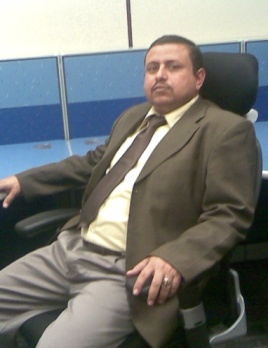 Personal informationQualificationsTeaching experience PublicationsCommittees Community cooperationCourses taught Membership of scientific associations/ international journalsTraining courses attended Conferences, workshops, seminars Scientific contributions ( e.g., supervisor for MA thesis ) Name Hussein Ali HabtoorHussein Ali HabtoorHussein Ali HabtoorCollege Science & ArtsID number 2357156641Department Department of EnglishMarital status : MarriedMajor LinguisticsEmail haahabtoor@yahoo.co.uk Nationality  YemeniUniversity emailhahabtoor@nu.edu.sa Date of birth 16-9-1969Mobile +966-533448226Place of birth\YemenFacebookHussein HabtoorAddress  Najran, KSATwitter Hussein HabtoorDegree Major University Country Date of graduation B.A. English LanguageAden  University Yemen1996M.A.LinguisticsDelhi University India2001Ph. D.  LinguisticsAMU, Aligarh, UPIndia2005Duration RankDepartment/ college University Country 2013-till nowAssociate Professor English/ Arts FacultyNajran UniversityKSA2012-2013Assistant ProfessorEnglish/ College of Education Aden UniversityYEMEN2009-2012Assistant ProfessorEnglish/ Arts FacultyNajran UniversityKSAS2007-2009Assistant ProfessorEnglish/ College of Languages & TranslationKing Saud University KSA2005-2007Assistant ProfessorEnglish/ College of Education Aden UniversityYEMEN2001-2005Lecturer English/ College of Education Aden UniversityYEMEN1996-2001Teacher AssistantEnglish/ College of Education Aden UniversityYEMENNo. Title of the paper / book Date of publicationJournal/publisher 1.Habtoor, H. A. (2003) “An insight into Reading in EFL context: With Reference to Models and Characteristics”, in Readings: a biannual Journal of English Studies, AMU, Aligarh, India Vol.1 No.2.2003Readings, AMU, India Vol. 1, No. 22. Habtoor, H. A. (2007) (tr.)"The Duchess and the Jeweller" By Virginia Wolf (Translated into Arabic) in Attwasul Refereed Journal, Aden University, Vol. 17.2007Attwasul Refereed Journal, Aden University, Vol. 17.3.Habtoor, H. A. (2010) "Reading for Detail, Vocabulary Acquisition and Making Inferences as Vital Variables in Inspecting EFL Undergraduates Reading Comprehension" King Saud University Journal –Languages and Translation, Vol. 22 (2), pp. 97-110 2010King Saud University Journal , Vol. 22 (2), pp. 97-1104.Habtoor, H. A. (2012 a) Language Maintenance and Language Shift among Second Generation Tigrinya-Speaking Eritrean Immigrants in Riyadh, Saudi Arabia. Theoryand Practice in Language Studies. Vol. 2, No. 5, pp. 945-955   2012 aTheory and Practice in Language Studies. Vol. 2, No. 5Academy Publisher, Finland 5.Habtoor, H. A. (2012 b)English for Specific Purpose Textbook in EFL Milieu: An    Instructor’s Perspective Evaluation,  International Journal of Linguistics, Vol.4, No. 3, pp. 44-592012 bInternational Journal of Linguistics, Vol.4, No. 3,Macrothink Institute, USA6.Habtoor, H. A. (2013) Language Attitudes of Tigrinya-speaking Parents  Toward Mother Tongue Maintenance and Their    views on  Their Children’s Shift to Arabic In Riyadh, Saudi Arabia: A Sociolinguistic Investigation, in International Journal of English and Education, Vol.2. No.2, Pp. 1-152013International Journal of English and Education, Vol.2. No.2,India 7.Habtoor, H. A. (forthcoming) Translation in Undergraduate Degree Programmes, Edited by Kirsten Malmkjaer (2004), John Benjamin’s Publishing Company: Amsterdam/Philadelphia (translated into Arabic and to appear soon).Forthcoming -----------No. CommitteeDuration Chairman of the Department of English in the Faculty of Education, Shabwah, Aden University, Yemen, 2005 – 2007.2005-2007A member of the Academic Council of the English Language Unit in the College of Languages and Translation, at King Saud University from 2007 – 2009.2007-2009Secretary of the Academic Council in the English Language Unit in   the College of Languages and Translation, at King Saud University from 2007 – 2009.2007-2009A member of the Selection Committee of the Assistant Teachers and Lecturers English Language Unit in      the College of Languages and Translation, at King Saud University from 2007 – 2009.2007-2009Chairman of the Students’ Affairs Committee in the English Language Unit,      the College of Languages and Translation at King Saud University from 2007 – 2009.2007-2009Coordinator of English Language Department, College of Arts and Sciences, Najran University, Najran, 2009 – 2011. 2009-2011Chairman of the Selection Committee of the Assistant Teachers and Lecturers, Dept of English, Najran University, 2009 – 2011 2009-2011Chairman of the Curriculum and Teaching Plans Committee, Dept of English, Najran University, 2009 – 2011 2009-2011Students’ Academic Advisor of College of Arts and Sciences, Najran University, Najran, 2009 – till September, 2012. 2009-2012No. Name of cooperationInstitution involved Duration 1.Workshop on teaching EnglishMinistry of Education, Najran, KSAJan, 20132.No. Course titleDegree (BA, MA)ELT MethodologyB.A. Aden UniversityLanguage TestingB.A. Aden UniversityGeneral LinguisticsB.A. Aden UniversityListening ComprehensionB.A. Aden UniversityReading ComprehensionB.A. Aden UniversitySelected Literary ReadingsB.A. Aden UniversityAdvanced CompositionB.A. Aden UniversityTeaching B.A. Aden UniversityEnglish Phonetics and PhonologyB.A. Aden UniversitySpoken EnglishB.A. Aden UniversityWritten EnglishB.A. Aden UniversityFictionB.A. Aden UniversitySecondary School TextsB.A. Aden University-Research Methodology- B.A. Aden UniversityESP for Chemistry/ Biology B.A. Aden UniversitySurvey of English LiteratureB.A. Aden UniversityESP Course for Arts, Education, and Administrative Sciences students. B. A. King Saud University- Listening Comprehension for Tourism and Archaeology StudentsB. A. King Saud University- ESP Course for Tourism and Archaeology StudentsB. A. King Saud University- Writing Course for Tourism and Archaeology StudentsB. A. King Saud University- Advanced Course in Reading ComprehensionB. A. King Saud UniversityESP Course for Arts, Education, and Administrative Sciences students. B. A. King Saud UniversityGrammarB.A. / Najran University-Reading ComprehensionB.A. / Najran University-Vocabulary Building 1 and 2B.A. / Najran University-WritingB.A. / Najran University-Listening and Speaking B.A. / Najran University-Applied Linguistics B.A. / Najran University-Language Testing  B.A. / Najran UniversityIntroduction to SemanticsB.A. / Najran UniversityTranslation Theory and PracticeM.A. / Najran UniversityNo. Name of the association Member of the Asian Association of Teachers of English as a Foreign  Language (Asia TEFL) www.asiatefl.org2.Member of the Editorial Board of International Journal of Linguistics (IJL)www.macrothink.org/journal/index.php/ijl3.Member of the Editorial Board of International Journal of English Linguistics (IJEL)www.ccsenet.org/journal/index.php/ijel4.Member of the Editorial Board of International Journal of English and Education.(IJEE)www.ijee.org5.Member of the Editorial Board of  Asian Journal of  Humanities and Social Scienceshttp://ajhss.org/No. Course title Place of the course Date 1.Primary Self-Study Holiday Inn20092.Academic AccreditationFaculty of Medicine2009No. Conference / workshop/ seminarPlace of the course Date 1.International Seminar on Applied Linguistics in a Global World, 12-14 December, 2003, Organized by the Department of linguistics, Delhi University, Delhi, India.Delhi, India20032. National Seminar on Linguistics and New Theories of Literary Criticism, 6 - 8 January 2004,  Organized by the Department of Linguistics, Aligarh Muslim University, Aligarh, India in collaboration with CIIL Mysore, India.AligarhIndia20043.Workshop on Reading and Writing Skills for Research Scholars, held between 7th Feb and 16th Feb 2005, organized by Academic Staff College at the AMU, Aligarh, India.Aligarh India 20054.Asia TEFL 5th International Conference organized by Asia TEFL and MELTA, in Kuala Lumpur, Malaysia, 8-10 June, 2007.Kuala Lumpur Malaysia 20075.“Shaping the way we teach English” from 3rd to 7th of November 2007 A workshop for English Language Teachers at the College of Languages and translation organized by the American Embassy in Riyadh entitledRiyadh KSA20076. A workshop on "Active Learning", King Saud University, Riyadh, from 10th – 11th January, 2009. Riyadh KSA20097. A Workshop on "Motivating Students to Learn", King Saud University, Riyadh, from 13th -14th January, 2009.Riyadh KSA2009No. Title of thesis  Supervisor/examiner Date 1.Radiotelephony communication between air traffic controllers (ATC) and pilots in the presence of linguistic barriers and significant cultural differences as well as non-adherence to ICAO phraseology, M.A. Thesis submitted by Younis Saeed Ahmed Bahoumail to the Centre for English Studies and Translation, Aden University, Yemen. Examiner25/12/20122.Code-switching among bilingual Saudis on twitter, to be done by Ghzail Faleh Almutlagah, M.A. Thesis, Najran University,Dept of English SupervisorOngoing  Research